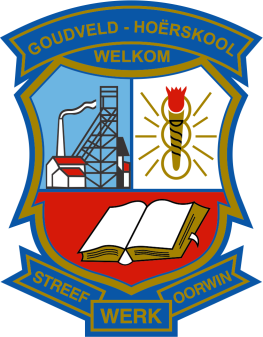 MINUTES OF A MEETING OF THE SDT ON 17.04.2017All members are welcomed at the meeting.The attendence register is circulated and sighned.No apologies have been received.The management plan is discussed in detail. A copy of the final document will be circulated to every member of the staff.A document about the DSG and its implications is discussed and will be circulated to every member of the staff.The school improvement plan (SIP) is discussed and amendmants are made.An appeal will be made to the staff that their IQMS files should be updated and be prepared for inspection by the department.A date for training on IQMS procedures will be set as soon as possible._______________________Convenor of IQMSDr. Willem Stolk